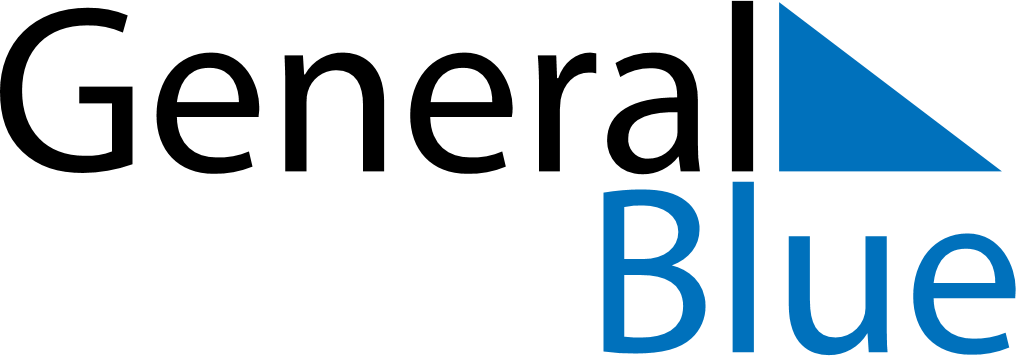 June 2024June 2024June 2024June 2024June 2024June 2024June 2024Beira, Sofala, MozambiqueBeira, Sofala, MozambiqueBeira, Sofala, MozambiqueBeira, Sofala, MozambiqueBeira, Sofala, MozambiqueBeira, Sofala, MozambiqueBeira, Sofala, MozambiqueSundayMondayMondayTuesdayWednesdayThursdayFridaySaturday1Sunrise: 6:08 AMSunset: 5:08 PMDaylight: 11 hours and 0 minutes.23345678Sunrise: 6:08 AMSunset: 5:08 PMDaylight: 10 hours and 59 minutes.Sunrise: 6:09 AMSunset: 5:08 PMDaylight: 10 hours and 59 minutes.Sunrise: 6:09 AMSunset: 5:08 PMDaylight: 10 hours and 59 minutes.Sunrise: 6:09 AMSunset: 5:08 PMDaylight: 10 hours and 59 minutes.Sunrise: 6:09 AMSunset: 5:08 PMDaylight: 10 hours and 58 minutes.Sunrise: 6:10 AMSunset: 5:08 PMDaylight: 10 hours and 58 minutes.Sunrise: 6:10 AMSunset: 5:08 PMDaylight: 10 hours and 58 minutes.Sunrise: 6:10 AMSunset: 5:08 PMDaylight: 10 hours and 57 minutes.910101112131415Sunrise: 6:11 AMSunset: 5:08 PMDaylight: 10 hours and 57 minutes.Sunrise: 6:11 AMSunset: 5:08 PMDaylight: 10 hours and 57 minutes.Sunrise: 6:11 AMSunset: 5:08 PMDaylight: 10 hours and 57 minutes.Sunrise: 6:11 AMSunset: 5:08 PMDaylight: 10 hours and 56 minutes.Sunrise: 6:12 AMSunset: 5:08 PMDaylight: 10 hours and 56 minutes.Sunrise: 6:12 AMSunset: 5:08 PMDaylight: 10 hours and 56 minutes.Sunrise: 6:12 AMSunset: 5:09 PMDaylight: 10 hours and 56 minutes.Sunrise: 6:13 AMSunset: 5:09 PMDaylight: 10 hours and 56 minutes.1617171819202122Sunrise: 6:13 AMSunset: 5:09 PMDaylight: 10 hours and 56 minutes.Sunrise: 6:13 AMSunset: 5:09 PMDaylight: 10 hours and 55 minutes.Sunrise: 6:13 AMSunset: 5:09 PMDaylight: 10 hours and 55 minutes.Sunrise: 6:13 AMSunset: 5:09 PMDaylight: 10 hours and 55 minutes.Sunrise: 6:14 AMSunset: 5:09 PMDaylight: 10 hours and 55 minutes.Sunrise: 6:14 AMSunset: 5:10 PMDaylight: 10 hours and 55 minutes.Sunrise: 6:14 AMSunset: 5:10 PMDaylight: 10 hours and 55 minutes.Sunrise: 6:14 AMSunset: 5:10 PMDaylight: 10 hours and 55 minutes.2324242526272829Sunrise: 6:14 AMSunset: 5:10 PMDaylight: 10 hours and 55 minutes.Sunrise: 6:15 AMSunset: 5:11 PMDaylight: 10 hours and 55 minutes.Sunrise: 6:15 AMSunset: 5:11 PMDaylight: 10 hours and 55 minutes.Sunrise: 6:15 AMSunset: 5:11 PMDaylight: 10 hours and 55 minutes.Sunrise: 6:15 AMSunset: 5:11 PMDaylight: 10 hours and 56 minutes.Sunrise: 6:15 AMSunset: 5:11 PMDaylight: 10 hours and 56 minutes.Sunrise: 6:15 AMSunset: 5:12 PMDaylight: 10 hours and 56 minutes.Sunrise: 6:15 AMSunset: 5:12 PMDaylight: 10 hours and 56 minutes.30Sunrise: 6:15 AMSunset: 5:12 PMDaylight: 10 hours and 56 minutes.